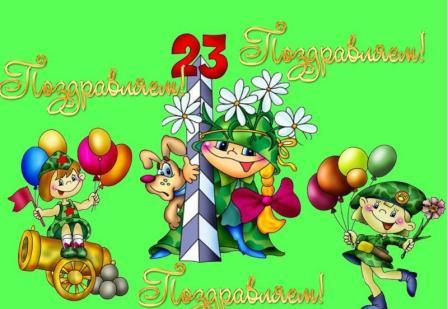 Воспитанники дошкольной группы поздравляют своих пап, дедушек, братьев с Днем защитника Отечества! В спортивных соревнованиях ребята проявили свою смекалку, силу, ловкость. Все участники ушли из спорткомплекса бодрыми,  с хорошим настроением!   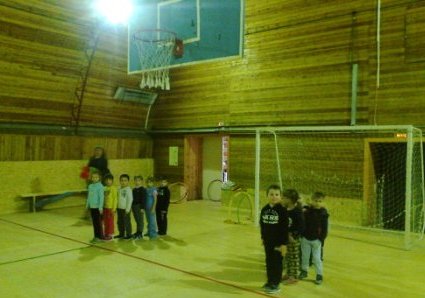 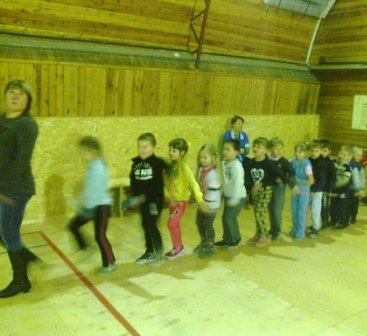 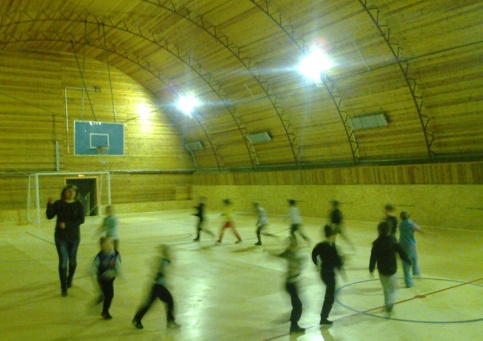 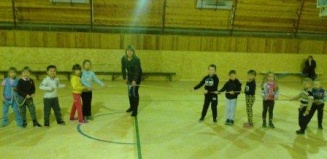 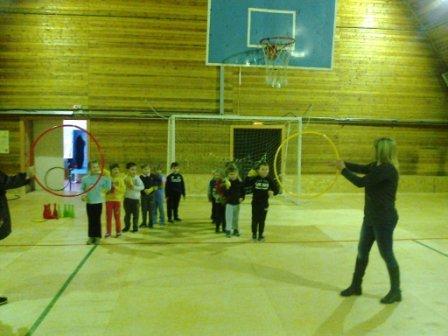 